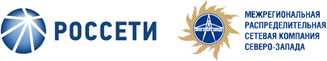 Уважаемый Дмитрий Владимирович!Доводим до Вашего сведения, что в связи с проведением ремонтных работ будет временно приостановлена подача электроэнергии по адресам: Ответственные потребители уведомлены.Диспетчер Вельского РЭС                                                                                    Михеевский С.П. Диспетчер Вельского РЭСтел.(81836) 6-21-4928.05.201828.05.2018№/ОДГНа №ORG_ADM@mail.ru;  velskoe_blag@mail.ruот№п/пНаименование отключаемогообъектаПротяжённость отключаемого участкаДата и время отключенияул. Дзержинскогодома №№ 12,1429.05.2018 с 13:30 до 15:002.ул. Краснаяул. Октябрьскаядома №№ 31-73дома №№ 21а,21-1а29.05.2018с 09:30 до 11:003ул. Поповадом №2б29.05.2018с 09:30 до 16:0